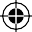 LÓGOI Revista de Filosofía Nº 17. Semestre enero-junio 2010	pp. 33-50Fermín Toro: Intuitivismo vs. sensualismo.Aproximaciones a KantDiego Márquez Castro Escuela de Comunicación Social UCAB – Guayana – Venezuela dmarquezcastro@yahoo.comRESUMEN:Fermín Toro puede ser considerado  como  un  destacado  maestro del discurso filosófico en la Venezuela del siglo XIX; específica- mente en el período que va desde 1830 a 1865. En su obra se ob- serva precisión y densidad en el marco de las ideas, lo que desdesu posición intuitivista le sirvió como basamento para cuestionar a los representantes del sensualismo condillacista. Dentro de ese contexto tuvo como basee racionalismo espiritualista de Cousin, así como al idealismo de Kant, al cual se aproximó desde la cáte- dra, en debates y ensayos.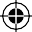 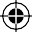 PALABRAS CLAVE: Filosofía, intuitivismo, sensualismo, moral.Fermín Toro: Intuitivism vs. Sensualism.Approximations to KantABSTRACT:Fermín Toro can be regarded as an outstanding teacher of phi- losophical discourse  in  the  nineteenth  century’s  Venezuela, spe- cifically during the period of 1830 – 1865. His work shows pre- cision and density in his ideas. His intuitivist position served as the foundation from which to challenge the representatives ofCondillac’s sensualism. Inscribed in that context Toro’s work was also  influenced  by  Cousin’s  spiritualist  rationalism  and  Kant’s idealism to which he had the opportunity to approach in acade- mic discussions and essays.KEY WORDS: Philosophy, intuitivism, sensualism, moral.Recibido: 27-11-2009 / Aprobado: 31-03-2010 ISSN: 1316-693XFermín Toro: Intuitivismo vs. sensualismo. Aproximaciones a KantUn hombre, una generaciónFermín Toro (Caracas-El Valle, 1807-1865) formó parte de la ge- neración del treinta, constituida por un importante grupo de inte- lectuales que actuaron en la vida pública de Venezuela a partir  dela configuración de la república emergida en 1830 de la guerra de Independencia y la disolución de proyecto grancolombiano que se constituyó en el sueño integracionista de Simón Bolívar. El discurso y las decisiones políticas generados de esa élite se tradujeron en me- didas de inspiración liberal, las que a su vez se tornaron en práctica social. Esa generación imprimió huellas harto sensibles en el pen- samiento y el quehacer político, razón por la cual “sus argumentos ideológicos con énfasis en lo político quedaron para la posteridad atesorados en la abundante prensa de la época, en panfletos, diarios de debates, en algunos textos expresamente teóricos, y en menor cuantía filosóficos.”1 Toro fue un venezolano que trascendió en sus conocimientos a las fronteras nacionales y en ese sentido estuvo al día en cuanto a los cambios que se operaban en el mundo del que fue contemporáneo, lo cual corroboró durante sus viajes en misión diplomática a España y su permanencia en Londres por motivos de trabajo y estudios. En este pensador se pone al descubierto “un rico filón de filosofía política”2 en el cual se aprecia una profunda densi- dad en el marco de las ideas.En esa perspectiva cabe resaltar la correspondencia que Toro mantuvo con el designio moral traducido en la reflexión filosófica sobre la formación de la ciudadanía, el cual encontró un profun- do arraigo en el país naciente y, en ese particular, quienes hicieron uso del mismo, representaron a un liderazgo intelectual que tuvo un papel protagónico en la sociedad venezolana de aquel momento. Tal formulación plena fue acogida porque se relacionaba estrechamente con diversos intereses convirtiéndose en tópico corriente en el len- guaje de quienes se asumían como liberales, tanto de los moderados como de los ortodoxos, lo cual “garantizaba un mayor efecto y alcan- ce comunicacional porque el concepto se incorporaba decididamente a las coordenadas mentales del colectivo.”3 Así, estos “hombres deAlejandro Arratia: Ética y democracia en Fermín Toro, Caracas, Monte Ávila, 1998, p. 18.Fermín Toro: La Doctrina Conservadora, estudio preliminar de Rómulo Betancourt, Caracas, Colección: Pensamiento Político Venezolano del siglo XIX, Vol. 1, Congreso Nacional, 1983, p.VII.Mirla Alcibíades: La heroica aventura de construir una república. Familia-nación en el ocho- cientos venezolano (1830-1865), Caracas, Monte Ávila-Centro de Estudios Latinoamericanos Rómulo Gallegos, 2004, p. 59.34	Lógoi. Revista de FilosofíaISSN: 1316-693XDiego Márquez Castrolevita que concibieron el destino nacional, la fisonomía moral y ju- rídica de la nación, las formas de sociabilidad [fueron quienes] for- mularon los que siguen siendo los ideales que determinan el agitado fluir de la historia venezolana.”4 Ellos, en definitiva, se dedicaron a construir una república civilista dentro del marco de “la ilustracióndel espíritu.”5De este modo, es posible encontrar a Toro enfrentando desde la cátedra y la política   sus ideas intuitivistas ante las ideas sensualis- tas expuestas y sostenidas en los estudios filosóficos de la Univer- sidad de Caracas, en torno a cuya temática debatió en público con el catedrático Rafael Acevedo. Para entonces Toro, que en “su inicial autoformación filosófica se nutrió de pensadores sensistas o sen- sualistas (…) ya había despejado sus dudas sobre graves cuestiones filosóficas (…) y toma el camino de las ideas intuitivas.”6Vale destacar que el presente trabajo surge a partir de los conte- nidos de la comunicación titulada Elementos del pensamiento kan- tiano en el discurso político venezolano del siglo XIX, focalizada en el discurso filosófico-político de Toro, la cual expusimos en las VII Jornadas de Diálogo Filosófico: Actualidad de la Tradición Filosófica, efectuadas en la ciudad de Salamanca, España, durante los días 21 al 24 de octubre de 2009, en la sede de la Universidad Pontificia de Salamanca.Toro en la perspectiva de la filosofía del siglo XIXLa revisión y el correspondiente análisis a piezas discursivas de Fermín Toro llevan a evidenciar en las mismas la presencia de una “prosa austera y solemne”7 que se expresa con inequívoca transpa- rencia en sus artículos de opinión publicados en periódicos y revistas de la época, al igual que en ensayos sobre temas sociales, políticos y morales. Asimismo, una fuente importante para el conocimiento de los contenidos de su pensamiento está constituida por los discursosArturo Uslar Pietri: Pizarrón, Caracas, comp. Rafael Arráíz Lucca, El Nacional – UniversidadMetropolitana, 2006, p. 50.Enrique Meléndez: Notas de filosofía de historia tropical. Juan Vicente González, Caracas, Anuario de Estudios Bolivarianos, Instituto de Investigaciones Históricas, Bolivarium No 3, Universidad Simón Bolívar, 1994, p. 209.Rafael Fernández Heres. Fermín Toro, Caracas, Biblioteca Biográfica Venezolana, Vol. 84, El Nacional-Bancaribe, 2008, p.46.Fermín Toro: Op. cit., p. IX.Lógoi. Revista de Filosofía	35ISSN: 1316-693XFermín Toro: Intuitivismo vs. sensualismo. Aproximaciones a Kantque pronunciara desde  la  tribuna  de  legislador  en  el  parlamento  de la joven república, como digno e idóneo representante de los ciuda- danos que lo habían elegido; en tal sentido, no cabe duda aseverar que “desde las primeras manifestaciones parlamentarias  de  Fermín Toro sobre asuntos de interés general aparecen ya sus ideas claras,dichas con mesura, ponderación y hermosamente, como resultado de sus estudios, de la observación atenta e inteligente, y del trato con los mejores.”8Como se ha señalado, Toro publicó la mayoría de sus trabajos en la prensa escrita de su tiempo, allí se le identifica en oportuni- dades con los pseudónimos de Emiro Kastos y Jocosías y en otras ocasiones calza su firma. Las páginas de los periódicos El Liberal y el Correo de Caracas, así como la revista de cultura, artes y ciencias El Liceo Venezolano, dan testimonio de ello. En el Correo de Caracas “existió una sección titulada Moral y Religión y [se presume] que esas columnas fueron iniciativa y responsabilidad de Fermín Toro.”9 En ese orden de ideas cabe aludir a un puntual comentario de Arratia quien argumenta que en Venezuela se conoce con mayor amplitud la obra de los hombres de acción en detrimento de lo aportado cul- turalmente por los hombres de pensamiento, por lo que el ideario de aquellos venezolanos que se han destacado en los campos de la literatura, el arte, la ciencia o la filosofía “se repiten como frases cé- lebres sin consideración del contexto en donde fueron producidas.”10 Por esa razón, siguiendo al investigador, se plantea como necesidad imperiosa, a fin de conocer con mayor amplitud y profundidad el pensamiento de Toro, desarrollar un análisis de los elementos que configuraron el mismo, para que en realidad pueda comprenderse a cabalidad “el devenir del espíritu nacional.”11En el caso de Toro, de acuerdo al criterio de Arratia, la investiga- ción del cuerpo de las ideas vertidas en los contenidos que estructu- ran su discurso conduce a seguir “la evolución de su pensamiento,”12 el cual se nutrió en sus inicios de los planteamientos filosóficos ema- nados de Rousseau, Voltaire, Helvecio, Diderot, Desttut Tracy, Con- dillac, ponderados por él mismo, en sus años juveniles, como susIbidem., p. XIV.Mirla  Alcibíades: Manuel Antonio Carreño,  Caracas,   Biblioteca   Biográfica   Venezolana,   Vol. 12, El Nacional - Banco del Caribe, 2005, p. 40.Arratia, Alejandro, Op. cit., p. 19.Ibidem.Ibidem., p. 20.36	Lógoi. Revista de FilosofíaISSN: 1316-693XDiego Márquez Castro“autores favoritos,”13 desplazándose gradualmente hacia autores que consideró propios de la filosofía especulativa como expresión del siglo XIX, valga decir, Cousin y Kant, entre otros. Toro ejerció la cátedra en el prestigioso Colegio de la Independencia, fundado y dirigido por Feliciano Montenegro Colón, el cual funcionaba en Caracas desde 1836, a partir de cuyo año se acentuó en el seno de la intelectualidad venezolana y en el contexto social en general, la necesidad de impri- mirle fuerza a la “idea moralizante”14 y de esta manera “vincular la moral con los principios religiosos y, por otro lado (…) enfrentar lahegemonía de la escuela sensualista.”15Fernández Heres en su enfoque biográfico16 sobre Fermín Toro, hace referencia a un hecho que va más allá de la simple anécdota. En su edición del 13 de marzo de 1838, el periódico El Liberal publi- ca un anuncio firmado por Feliciano Montenegro, en el que hace del conocimiento colectivo la apertura, a partir del 1 de abril de ese año, de un “Curso de Filosofía” que estaría a cargo del joven profesor Toro. El programa de dicho curso abarcaba las siguientes áreas: “Ontolo-gía”. Tratado del ser en general; “Psicología”. Examen de las faculta- des del alma. Fenómenos de la sensibilidad, inteligencia y voluntad.Relaciones del alma con la materia. Sentimiento social. Sentimiento religioso; “Estética”. Sentimiento de lo bueno y de lo bello; “Lógica”. Reglas del razonamiento: recto uso de la razón; “Gramática General”. Metafísica de las lenguas; “Psicología práctica”: moral. De acuerdo a  este  enfoque,  el  programa  en  cuestión  no  revestía  mayor  alcanceteórico, dado que sus receptores debían ser jóvenes cursantes de bachillerato avanzado; sin embargo, destaca, tal anuncio generó en meses posteriores una reacción académica producto de una infor- mación publicada en la edición No. 123 de El Liberal, en la cual se daba a conocer a la opinión pública los resultados exitosos derivadosde los exámenes en dicha asignatura efectuados en el Colegio de la Independencia. En el señalado anuncio no solamente se habló de los éxitos en las evaluaciones de los cursantes de la materia impartida por Toro, sino que se hizo énfasis en los logros obtenidos por éstos en cuanto a conocimientos adquiridos “sobre la existencia (…) de una ley moral universalmente obligatoria e independiente de toda convención humana, doctrinas que, se dice, forman parte de lo queFernández Heres, Rafael, Op. cit., p. 50.Alcibíades, Mirla, La heroica aventura de…, pp. 38 -39.Ibidem., p. 46.Fernández Heres, Rafael, Op. cit., pp. 49-50.Lógoi. Revista de Filosofía	37Fermín Toro: Intuitivismo vs. sensualismo. Aproximaciones a Kantpropiamente puede llamarse la filosofía del siglo XIX.”17 En torno al contenido del texto, el investigador citado comenta que en los predios de la Universidad de Caracas causó desagrado otra afirmación que se hizo en el mismo relativa a que los jóvenes asistían a las primeras lecciones que se dictaban en suelo venezolano sobre dicha filosofía. Asimismo, mayor grado de animadversión al mensaje generó en los claustros universitarios capitalinos otros pasajes en los que se sos- tenía que los alumnos del Colegio de la Independencia fueron “adoc- trinados por los textos de las más célebres universidades de Europa en que se combaten con éxito los falsos y peligrosos principios de algunos filósofos del siglo pasado.”18La referencia era clara y directa: en la Universidad de Caracas las enseñanzas de la filosofía se habían quedado ancladas en el tiempo y tal crítica tenía un autor que denunciaba públicamente dicha situa- ción: Fermín Toro. Efectivamente, este pensador había cuestionado abiertamente la orientación y los alcances de la cátedra de Ideología que era impartida en la universidad por Rafael Acevedo, quien la dic- taba de acuerdo a los lineamientos filosóficos de Condillac y Destutt de Tracy, basados en el sensualismo y en el materialismo, a los que oponía Fermín Toro, desde su cátedra del Colegio de la Independen- cia, el intuitivismo e innatismo, apoyados en “el racionalismo espiri- tualista de Cousin y el idealismo de Kant y sus discípulos.”19Explica Fernández Heres que tal situación abrió las posibilidades para que se desarrollara un debate entre Toro y Acevedo que tuvo como escenario mediático al periódico El Liberal en cuyas páginas ambos educadores en materia de filosofía, esgrimieron sus razones sobre la vigencia y pertinencia de las corrientes de pensamiento que les servían de basamento al dictado de sus respectivas cátedras. Los señalamientos de Toro hicieron que Acevedo “como catedrático de derecho natural de la universidad”20 replicara a los mismos.En este punto cabe hacer un alto; el hecho de que Toro mantu- viese una posición crítica respecto la filosofía del siglo XVIII que se enseñaba  en  la  universidad  caraqueña,  no  significó  en  modo  algu-no que desdeñara la ubicación de sus teóricos en el devenir de la historia del pensamiento universal, al contrario, tuvo la honestidadIbidem., p. 50.Ibidem.Ibidem., p. 51.Ibidem.38	Lógoi. Revista de FilosofíaDiego Márquez Castrointelectual suficiente para reconocer el aporte de esos filósofos en cuanto que contribuyeron a su proceso de autoformación durante su mocedad, tiempo en el cual “libros sobre todas las materias cayeron en nuestras manos, pero, en el estado del pueblo, tratados de políticaeran de urgente necesidad; ellos formaron, pues, el primer alimentode nuestra juventud.”21Sobre el particular cabe destacar que ese “interés de Toro por lo- grar su clarificación filosófica era explicable en un hombre de pensa- miento. Entendió que una buena formación filosófica era muy reco- mendable para analizar la situaciones desde un terrado de superior altura y proporcionaba buen piso para solidificar cualquier otro co- nocimiento que se adquiriese”22. A los efectos, José Hernán Albornoz, citado por Alcibíades, plantea que en ese plano “Fermín Toro se colo- có ideológicamente del lado de la corriente espiritualista que surgía principalmente en Francia, como reacción al condillacismo.”23De acuerdo al mismo autor24 Toro aspiraba a alcanzar cuatro me- tas básicas desde la posición que sostenía frente al sensualismo; la primera, pugnaba por anular la relevancia de la corriente consustan- ciada con el sensualismo y de esta forma, preservar a los jóvenes de la carga de materialismo y ateísmo que, a su juicio, estaba contenida en ésta; subsiguientemente, la segunda, apuntaba a la apertura decauces o caminos a la moral cristiana; la tercera, buscaba cues-tionar la creencia consistente en afirmar la importancia del interéspersonal como el basamento del actuar humano, postulando una filosofía que enfatizaba en la preeminencia del mundo exterior, valga decir, del contexto social y, finalmente, la cuarta, consistía en pro- curar la mayor importancia del planteamiento moral, el cual, según las críticas de Toro, había sido obviado por los sensualistas. Bien lo dijo, asumiendo palabras de Damiron: “Al sensualismo corresponde (…) la poca fe en las cosas morales, la corrupción de las conciencias o su baja servilidad, la conducta brutal del poder, el materialismo delas artes y el desdén hacia la religión.”25Ibidem., p.50.Rafael Fernández Heres, Op. cit., p. 48.Mirla Alcibíades, La heroica aventura de…, p. 47.Ibidem., p. 48.Fermín Toro: Op. cit., p. 7.Lógoi. Revista de Filosofía	39Fermín Toro: Intuitivismo vs. sensualismo. Aproximaciones a KantEl debate filosófico entre Toro y AcevedoAsí las cosas, el debate académico en torno al tema de la ense- ñanza de la filosofía envolvió a los profesores Toro y Acevedo, cada cual con sus argumentos y propuestas, dentro de un espacio filosó- fico “donde se escenificó uno de los enfrentamientos más significa- tivos del período, ya que contó con el protagonismo de dos figuras respetadas.”26 Un texto que revela la altura de esta confrontación de ideas y posiciones, en todo su desarrollo y contextualizaciones, lo constituye el artículo que lleva por titulo Los estudios filosóficos en Venezuela27, el cual fue expuesto por Fermín Toro en un estilo epis-tolar en el periódico El Liberal , en su edición número 124 del 25de septiembre de 1838, como réplica a un  remitido firmado bajo elpseudónimo de “Unos Estudiantes”, el cual apareció publicado en ese medio impreso el 13 se septiembre y cuya autoría se presume del propio Acevedo, quien luego respondió al artículo de Toro en el nú- mero 125 del 3 de octubre, publicado igualmente en El Liberal.Es válido, a los efectos del presente trabajo, destacar algunos pasajes de la réplica de Toro, mediante la cual éste despliega una respuesta razonada desde el intuitivismo frente a los postulados y enunciados del sensualismo, señalando, por ejemplo que Condillac “negando las ideas innatas y haciendo derivar todos los hechos inte- lectuales de la sensibilidad, fue conducido a sostener que el alma no es capaz de ningún desarrollo sino por el intermedio del cuerpo.”28 Tal situación llevó a Condillac, de acuerdo al pensador venezolano, a no mostrarse desfavorable al materialismo dado que “admitía una cierta afinidad entre el alma de los animales y la del hombre.”29 De esta tesis, agregaba Toro, se desprendieron otras que desembocaron en el ateísmo, el materialismo y el determinismo. En tal sentido se- ñaló que en la Francia del siglo XVIII los hombres que se asumían como filósofos “se esforzaban por hacer prevalecer la libertad de pen-sar; pero dominados por disposiciones estrechas y frívolas, no pusie- ron en crédito sino doctrinas de ningún valor.”30 Tales doctrinas, en consecuencia,  no  tuvieron  otro  fin  que  confundir  al  hombre  con  laMirla Alcibíades: La heroica aventura de…, p. 46.Fermín Toro: Op. cit., p. 3.Ibidem., p. 7.Ibidem.Ibidem.40	Lógoi. Revista de FilosofíaDiego Márquez Castronaturaleza o divinizar al mundo, por lo que  “declaraban la creencia en un Dios dudosa y poco necesaria.”31Acevedo, aparte de poner en duda que en el Colegio de la Inde- pendencia   los jóvenes por primera vez accediesen a la filosofía del siglo XIX y sus  principios  morales,  expresó  que  “como  catedrático de derecho natural en  la  universidad,  creí  de  mi  deber  manifestar que esto no es cierto” 32 y refuta a Toro: “Lejos de poder probarlo, su aserto es falso y ofensivo,  y  basta  haber  saludado  un  poco  las  au- las de la Universidad de  Caracas  para  convencerse  de  la  injusticia que envuelve.”33 Y para darle fuerza a sus argumentos, Acevedo hizo alusión a los contenidos  que  se  exponían  en  las  distintas  cátedras que se dictaban en la universidad para “demostrar al señor Toro  e ilustrar a la opinión pública, los términos en que se conducía la en- señanza en esa materia.”34Toro no se amilanó ante tales alusiones y respondió a su conten- dor —en la figura de Unos Estudiantes— enfatizando en que “no se ha pretendido escudar el Colegio contra la injusta hostilidad que sufre de parte de algunas personas que, con extraña solicitud, pro- curan hacer sospechosa la pureza de las doctrinas que en él oyenlos alumnos”35 A lo que más adelante agregó con precisión: “No se pensó en la Universidad ni ciertamente se creyó posible que estotuviere asomos de censura a ella.”36 Asimismo, con gran gallardía, lejos de engancharse en una diatriba, expresó: “…veo al contrario, regentándola personas graves, religiosas y morales, que no pueden sino inspirar respeto.”37Acevedo colocó sobre el tapete al sensualismo y al intuitivismo, negando en principio que las filosofías de Locke, Condillac y Des- tutt de Tracy condujesen al materialismo, por lo que particularizó en torno a la vigencia del intuitivismo al manifestar que “el sistema intuitivo no es nuevo, tiene más dos mil años, ha sido derrotado bajo diferentes formas y hoy mismo es desechado por los hombres más célebres y más respetables que sus sostenedores”. Toro refutó alIbidem.Rafael Fernádez Heres: Op. cit., p. 51.Ibidem.Ibidem.Fermín Toro: Op. cit., p. 3.Ibidem., pp. 3-4.Ibidem., p. 4.Lógoi. Revista de Filosofía	41Fermín Toro: Intuitivismo vs. sensualismo. Aproximaciones a Kantprofesor de la universidad caraqueña y entre otras cosas le replicó que la doctrina de Condillac es “funesta y desastrosa (…) ha caído combatida no por la escuela espiritualista y la teológica, sino por la escéptica e impía (…) la doctrina de las ideas o creencias intuitivas es la admitida hoy en las primeras universidades de Europa.” 38Así, dentro del cuerpo de razonamientos que manejó Toro frente al sensismo, hizo suya una cita tomada del libro Prolegómenos para toda futura metafísica, de Immanuel Kant, traducido del alemán  al inglés por Richardson. Esta obra se convirtió en “el instrumento que dio claridad a Fermín Toro.” 39 De dicha cita kantiana se infiere lo que este pensador asumía como paradigma en cuanto a la enseñan- za de la filosofía especulativa del siglo XIX “lo que me hizo despertar de este sueño dogmático de tantos años, y dio nueva dirección a mis investigaciones en el campo de la filosofía especulativa.”40 Y no sola- mente se quedó en tales apreciaciones sino que entre otras cosas dijo lo siguiente en torno a la vigencia de la filosofía sensualista defen- dida por Acevedo: “Siento sinceramente que M. de Tracy, desarmado por la edad, no puede entrar en lid con la filosofía moderna (…) La filosofía del siglo XVIII no tiene ya otros adeptos que algunos restos del tiempo pasado.”41 A la declaración expuesta por Toro dentro del marco de la polémica en cuestión cabe acotar que “no le añade nin-gún elemento de su propia cosecha; está redactada, o mejor dicho, la toma en los mismos términos en que la dejó Kant.”42 En ese orden de ideas, Toro además de hacer referencia a los planteamientos de los“más eminentes profesores del día” 43 explicó la relación de las escue- las escocesa y francesa respecto el intuicionismo, basándose en tex- tos de Brown y Damiron. Para completar su defensa al intuitivismo frente al sensualismo apeló a los representantes de la escuela ale- mana colocando de relieve la autoridad intelectual de Hegel, Fichte, Schelling, quienes al lado de Kant y sus discípulos se convirtieron en “profundos pensadores que han merecido la denominación de terce- ra familia filosófica, que va a la par de las otras dos grandes familia filosóficas que cuenta la historia, la socrática y la cartesiana.”44Ibidem., p. 5.Rafael Fernández Heres: Op. cit., p. 47.Fermín Toro: Op. cit., p. 10.Ibidem.Ibidem.Fermín Toro: Op. cit., p. 11.Ibidem., p. 12.42	Lógoi. Revista de FilosofíaDiego Márquez CastroAsí, según Toro, las ideas intuitivas eran importantes en univer- sidades europeas, en cuyas aulas los textos de  Brown,  Damiron  y Hegel eran considerados por él como “los que yo conozco publicados en las universidades de Edimburgo, París y Berlín; pero ellos no es- tán aislados, cada uno pertenece a una escuela  representada  por insignes varones”45.Toro manejó sus argumentaciones durante el desarrollo del debate con Acevedo basándose en las opiniones autorizadas de Barchou de Penhoen (Histoire de la philosophie allemande); de F. Damiron (Essai sur l´histoire de la philosophie en France au XIX siécle y Cours de philosophie aut College Royal); de Tennemann (Manuel de l´histoire dela philosophie, traducida por V. Cousin); de Thomas Brown (Lectures on the philosophy of the human mind); de Victor Cousin (Introducción al Manual de Tennemann); de Kant (Prolegómenos para toda futurametafísica).Por su parte Acevedo fue cónsono con la formación condillaciana que había recibido y se inclinó por la tendencia que llamó experimen- talista apoyándose explícitamente con la autoridad de Comte “siendo en este caso el primer venezolano que toma partido por este filósofo, ya en 1838.”46  Para el catedrático universitario el sistema intuitivo era oscuro y carecía de exactitud, en torno a lo cual razonaba dicien- do que tal sistema “pretende distinguir por una sutileza propia suya dos suertes de observaciones, las unas externas y las otras internas, que de modo alguno dependen de los sentidos con las cuales intenta explicar los fenómenos intelectuales.”47Cabe acotar que la polémica suscitada entre Toro y Acevedo sur- gió en el medio académico motivada “por cierta preocupación en la orientación de la enseñanza de la filosofía que algunos sectores con- sideraban, por cuanto creaba condiciones para la vigencia de una concepción materialista de la vida, y es esto [lo que] subyace en el discurso de los polemistas.”48 Vale destacar las palabras finales de Toro en su respuesta a “Unos Estudiantes”: “No crean ustedes que al defender yo esta doctrina tenga ni la más remota idea de hacer un agravio a la Universidad.”49 El pensador estableció con mucha pre-Ibidem.Rafael Fernández Heres: Op. cit., p. 55.Ibidem.Ibidem., p. 46.Fermín Toro: Op. cit., p. 13.Lógoi. Revista de Filosofía	43ISSN: 1316-693XFermín Toro: Intuitivismo vs. sensualismo. Aproximaciones a Kantcisión las intenciones y los límites de sus críticas a la enseñanza de la filosofía sensualista en el alma mater capitalino, pero puntualizó, como para que no quedase ninguna duda, que lo argumentado en el debate no iba en menoscabo del “profundo respeto que me inspi- ran sus distinguidos profesores y el ardiente deseo de verla siempre descollar como el primer establecimiento de enseñanza pública ennuestro país y foco de la civilización venezolana.”50Aproximaciones a Kant en la Teoría Racional de la SociedadEn 1845 Toro participa en un nuevo debate, en esta oportunidad las posiciones que sostiene giran dentro del marco de las Reflexiones sobre la Ley de 10 de abril de 1834, conocida dicha normativa como la Ley de Libertad de Contratos cuyos efectos habían hecho estragos en la sociedad venezolana de su tiempo, dado que por los años de su vigencia generó una “polémica permanente en torno a su aplicación y por las nuevas leyes o modificaciones que sobre el mismo aspecto fueron necesarias por espacio de veintisiete años.”51 Al respecto la historia registra un conjunto de enfoques de firmas de la época que expusieron sobre el tema “el trabajo más completo que se conoce es el de Fermín Toro. En él se retrata la situación económica del país y, también en el mismo sentido, las ideas del autor, quien además dis- curre sobre importantes consideraciones éticas y morales.”52En el contenido de las  Reflexiones sobre la Ley de 10 de abril de 1834 se observan dos enfoques importantes y puntuales; el primero tiene que ver con el tema de la usura y los usureros y sus repercu- siones de orden ético-moral; el segundo toca directamente con un análisis en torno a la naturaleza y la constitución de la sociedad. Respecto al primer tema, Toro encabezó su ensayo planteando lo que sigue: “Las cuestiones económicas están hoy íntimamente ligadas a las cuestiones políticas y morales.  Los  intereses  materiales  ocupan una parte importante en los fines de asociación; por eso su estudio entra necesariamente en los que abraza la ciencia del Gobierno.”53Tal razonamiento se sostiene sólidamente en un marco situacio- nal bien definido, por lo que Toro aseguró “encontrar una prueba evi-Ibidem., p. 14.Alejandro Arratia: Op. cit, p. 66.Ibidem.Fermín Toro: Op. cit, p. 108.44	Lógoi. Revista de FilosofíaISSN: 1316-693XDiego Márquez Castrodente de esta conexión en las cuestiones mismas que hoy se agitan en Venezuela. Apenas se hizo sentir el malestar de la  agricultura, cuando se suscitó la discusión sobre diferentes puntos de la política y la legislación.”54 Lo cual para él revestían “cuestiones de impor- tancia vital para todas las clases de la sociedad y objetos de  muy especial estudio para el hombre de Estado, encargado de manejar los grandes intereses nacionales.” 55De esta forma, en ese orden de ideas, el pensador tomó en cuenta como asuntos conexos “el crecimiento y la acumulación de la rique- za; la extensión y la solidez del crédito; las leyes que rigen la produc- ción; el consumo y la distribución de los productos del trabajo y la industria.” 56  Estas cuestiones que palpitaban en el seno de la socie- dad venezolana de aquel tiempo,  se  extendieron  a  la  consideración del proyecto de Instituto Agrario que, de acuerdo al criterio de Toro, abrió sobre la base de los principios constitucionales “la facultad de los altos poderes que representa la nación para conceder protección a determinados ramos de industria.” 57 Tal situación no podía que- darse, a los efectos de ser discutida, en manos de una minoría, por lo que su pertinencia devino en el interés de “la opinión pública (…) en elecciones, administración  pública,  principio  alternativo  y  todos los demás de Gobierno y de Constitución.” 58Así, pues, para Toro estas reflexiones giraban en torno a las “gra- ves trascendencias en la moral y la política del país”59 de una ley cuyos efectos los focalizó en dos elementos importantes que, de paso, se constituyeron en los temas básicos del texto, en función de lo cual manifestó en cuanto a los efectos que se centraban en “la libertad de la usura y el desapropio por deudas, procuraré probar que bajo de ambos aspectos es perjudicial a los intereses morales y materia- les de Venezuela.”60 Dentro de esa perspectiva Toro se planteó como problema que si los efectos de una ley no eran beneficiosos para la sociedad dicha ley “debía ser reformada o derogada, pero en ningún momento dejarla en su misma esencia, pues su acción era ya ilegíti- ma. A partir de esa premisa, Toro pulverizará la aplicación de la ley54  Ibidem.55 Ibidem., pp. 108-109.56  Ibid., p. 108.Ibidem.Ibidem.Ibidem., p. 109.Ibidem.Lógoi. Revista de Filosofía	45ISSN: 1316-693XFermín Toro: Intuitivismo vs. sensualismo. Aproximaciones a Kantde 10 de abril de 1834.”61 Una lectura atenta y pormenorizada de las reflexiones de este pensador llevan a identificar los ángulos desde los cuales proyectó su análisis, “por un lado, demuestra la iniquidad del principio (el laissez faire) y, por el otro, la inaplicabilidad de la ley en Venezuela.”62 En este ensayo, desde la perspectiva moral, consideró a la usura como “un mal permitido por la ley, un mal que tiene sus defensores, pero, al fin, es un mal y es preciso desarraigarlo porque sus frutos no  pueden  ser  sino  amargos.”63  Durante  el  desarrollo de sus reflexiones, como se puede apreciar, Toro si bien analizó el problema de la usura desde la perspectiva económica, relacionó tal hecho con un ejercicio de la ética, por lo que “no debe extrañar que Fermín Toro por su formación humanística y experiencia política se aparte del enfoque economicista del tema y entre en el terreno filo- sófico.” 64 Para este pensador la usura no significó solamente un acto mediante el cual se asigna un precio excesivo al dinero que se otorga en calidad de préstamo, sino que se constituía en una acción que trasciende la limitada definición de interés o precio del dinero en el contrato de préstamo, razón por la cual afirmó que “afecta moral- mente a la sociedad y sus consecuencias inmediatas pueden ser la ruina en los negocios, pero también la descomposición social.”65En  este  contexto  entra  la  segunda  parte  de  su  ensayo  destinada a exponer una propuesta político-social en la que pueden apreciarse huellas del pensamiento de  Kant,  la  cual  denominó Teoría Racional de la Sociedad, para cuya exposición partió de una definición con- ceptual: “La sociedad es  el  teatro  de  las  pasiones  y  de  los  intere- ses de la humanidad. Toda idea, todo sentimiento se realiza en su seno.”66 Seguidamente señaló al bien como fin de la sociedad y a la regla moral como principio de la misma; de esta forma consideró a la sociedad que en su carácter de “ser moral que se pone en el tiempo y más allá del tiempo, tiene que gobernarse por leyes universales, absolutas y eternas; su objeto único, el bien.” 67 Para Toro los medios eran diversos, vale decir “todos los que ofrece el mundo físico y el mundo moral [por lo que] la sociedad trabaja sin cesar en la mejoraLucía Raynero: La noción de libertad en los políticos venezolanos del siglo XIX. 1830-1848, Caracas, Universidad Católica Andrés Bello, 2001, p. 187.Ibidem.Fermín Toro: Op. cit, p. 112.Alejandro Arratia: Op. cit, p. 71.Ibidem.Fermín Toro: Op. cit, p. 116.Ibidem., p. 117.46	Lógoi. Revista de FilosofíaISSN: 1316-693XDiego Márquez Castrode su condición, y atraída hacia el seno del Supremo Ser, trabaja en la conciencia de alcanzar su fin.” 68La teoría desarrollada por Toro se basó en lo que denominó la triple esencialidad de la sociedad, es decir, la sociedad asumida en su condición de un ser moral, en el cual confluyen la unidad, la variedad y la armonía. En cuanto a la primera esencia, la unidad, Toro estableció a la moral como piedra o soporte fundamental de la sociedad y en tal sentido debería emplear su actividad e inteligencia en la realización de un fin, manifestando de esta forma su unidad en el sistema político, legislativo, económico, religioso y moral.En ese particular Toro afirmó: “La unidad social se realiza (…) en la unidad de los principios morales, para que las nociones de lo justo y lo injusto no cambien en el tiempo.” 69 Consiguientemente, la se- gunda esencia de la sociedad fue identificada por el pensador como la variedad, la que se correspondía con la definición de la sociedad como teatro de las pasiones y de los intereses de la humanidad, la cual asumió como “un cuerpo colectivo formado por la reunión de in- dividuos morales, dotados de inteligencia y libertad.”70 A partir de tal principio se derivaría la relación humana y “esa condición en todas sus relaciones se llama derecho que, como noción superior, envuelve otras subordinadas que son también derechos, las principales son la libertad y la igualdad.” 71Para el pensador la libertad se traducía en “la facultad de la per- sona moral de ser causa de sus propias acciones y de dirigir su ac- tividad de la manera más conforme a los fines de su existencia.”72 Sobre el concepto de igualdad afirmó que “es la participación por derecho a todas las ventajas de la vida social [por consiguiente] todo individuo en la sociedad debe poseer los medios de mantener su dig- nidad moral.”73Toro formuló su definición  en  torno  a  la  tercera  y  principal  esen- cia  de  la  sociedad,  la armonía,  que  “mantiene  la  unidad  en  el  cuerpo y la libertad en el individuo; sin ella, la disociación sería inevitableIbidem.Ibidem., p. 118.Ibidem.Ibidem.Ibidem., p. 119.Ibidem.Lógoi. Revista de Filosofía	47ISSN: 1316-693XFermín Toro: Intuitivismo vs. sensualismo. Aproximaciones a Kantporque o la totalidad absorbería la individualidad o esta se sobre- pondría a la totalidad, resultando en ambos extremos perturbación y desorden.”74 Por esa razón, para evitar conflictos innecesarios dentro del colectivo social, propuso “la aplicación de la ley moral, tanto en la sociedad como en el individuo, que es lo único que asegura la armo- nía entre estas fuerzas, en cierto modo opuestas, aunque concurren a un mismo fin.”75 De esta manera, la sociedad, en la búsqueda cons- tante de preservar su equilibrio y su armonía, debería —conforme a esta teoría— “estructurarse en base a la conciliación de la libertad individual con la unidad social y, en consecuencia, obrar “según los principios de la ley moral, suprema, absoluta y ante la cual fleja (sic) todo principio político o económico.”76Así, de conformidad con lo planteado, la sociedad en este predi- camento obra de tres formas, a saber, como inteligencia superior; como voluntad  imperativa  y  como  poder  irresistible.  De  estas  formas se derivarían, de acuerdo a Toro, los siguientes corolarios: la libertad individual comienza donde acaba la igualdad necesaria; la legisla- ción de un país es progresiva como la sociedad misma; todo es lícito y todo es prohibido en la sociedad según el grado de su  adelanto, respetando siempre la ley moral; un gobierno debe ser un poder re- gulador que impida que ninguna fuerza social sea oprimida por la preponderancia de la otra.77Como es posible apreciar, en el discurso de Toro contenido en sus Reflexiones sobre la Ley de 10 de abril de 1834 se hacen presentes conceptos propios de la filosofía kantiana, tales como moral, ley mo- ral universal, regla universal, fines, medios, bien, imperativo, deber, entre otros, que si bien no los cita identificándolos con Kant, los hace suyos y los convierte en un importante eje en la Teoría Racional de la Sociedad. Uno de los tantos ejemplo que respaldan la utilización de lo kantiano en este texto es el siguiente fragmento del mismo: “¿Qué expresa esa aprobación que procuramos  merecer  en  nuestras  accio- nes (…)? Expresa dos cosas: un principio y un fin. Éste es el bien, objeto de la sociedad; aquel es la regla moral que conduce al fin.”78Ibidem., p. 120.Ibidem., p. 122.Ibidem., p. 129.77 Ibidem., pp. 129-130.78 Ibid., p. 117.48	Lógoi. Revista de FilosofíaDiego Márquez CastroSiguiendo el hilo del discurso de Toro, igualmente es posible en- contrar la presencia del imperativo categórico kantiano que como re- gla universal manda a todos y a cada uno de los actos de la voluntad y manda siempre la misma cosa, en tal sentido el pensador estimó: “La ley para la sociedad es esta: Busca el bien por solo el bien; ahora, la ley para el individuo  es:  Obra de manera que tu acción pueda ser- vir para las acciones de todos.”79 Todo lo cual encajó con el tema del deber en el contexto del ejercicio de la ciudadanía y de la libertad, por lo que desde esa perspectiva afirmó: “La libertad es el primer atributo del ser moral; no basta la racionalidad para constituir el ser libre,  necesita  además,  el  deber.”80 En  consecuencia,  para  Toro la libertad no constituye “un fin, no es objeto ni para la sociedad ni para el individuo; es más bien un medio, una facultad de obrar, para alcanzar el fin, que es la realización de todas las ideas y de todos los sentimientos.”81Al concluir este trabajo, conviene estimar dentro de los contextos político-sociales, los escenarios en tiempos de definición y construc- ción en los cuales Toro como miembro de la generación del treinta, comunicó su discurso; así, vale tomar en cuenta lo señalado en la siguiente referencia: “ … uno de los problemas mayores a resolver [por esa generación] tuvo que ver con la puesta en marcha de una estrategia que hiciera posible la difusión de las ideas moralizantes y, sobre todo, del tipo de moral que se iba a inculcar.”82Toro, antes de colocar el punto final a sus reflexiones reiteró su esfuerzo en demostrar los vicios de la ley de 10 de abril y las ruinosas consecuencias que ésta trajo a la sociedad venezolana de su tiempo, por cuya razón manifestó que “acaso doy más importancia que otros a las consecuencias morales,  políticas  y  económicas  de  dicha  ley. Las naciones se gobiernan por leyes providenciales; pero la libertad moral no se muestra sino en su lucha con el destino.”83 Y como un demócrata y liberal convencido dejó  para  la  posteridad  unas  pala- bras que deben resonar con fuerza en esta Venezuela que comienza a transitar por los caminos del siglo XXI en medio de luces y sombras,79 Ibid., p. 122.80 Ibid., pp. 176-177.81 Ibid., p. 124.Mirla Alcibíades: La heroica aventura de…, p. 58.Fermín Toro: Op. Cit., p. 220.Lógoi. Revista de Filosofía	49Fermín Toro: Intuitivismo vs. sensualismo. Aproximaciones a Kantesperanzas e incertidumbres: “Yo tengo fe en las instituciones; poreso quiero la mejora de nuestra legislación.”84Ibidem.50	Lógoi. Revista de FilosofíaISSN: 1316-693X